 «Об утверждении Положения о порядке вырубки зеленыхнасаждений на территории Ромодановского сельского поселенияАлексеевского муниципального района Республики Татарстан,не входящих в земли государственного лесного фондаРоссийской Федерации и в земли, находящиеся в частной собственности физических и юридических лиц» 	В соответствии с Лесным кодексом Российской Федерации, Федеральным законом Российской Федерации от 06 октября 2003 года №131-ФЗ «Об общих принципах организации местного самоуправления в Российской Федерации», Федеральным законом от 10.01.2002 N 7-ФЗ «Об охране окружающей среды», Уставом Ромодановского сельского поселения Алексеевского муниципального района Республики Татарстан, в целях рационального использования, охраны и воспроизводства зеленых насаждений на территории Ромодановского сельского поселения, не входящих в земли государственного лесного фонда Российской Федерации и в земли, находящиеся в частной собственности физических и юридических лиц, Совет Ромодановского сельского поселения Алексеевского муниципального района Республики Татарстан,РЕШАЕТ: 1.Утвердить Положение о порядке вырубки зеленых насаждений на территории Ромодановского сельского поселения Алексеевского муниципального района Республики Татарстан, не входящих в земли государственного лесного фонда Российской Федерации и в земли, находящиеся в частной собственности физических и юридических лиц, согласно приложению.2.Обнародовать настоящее решение на информационных стендах Ромодановского сельского поселения.3.Разместить настоящее решение на официальном сайте района в разделе «сельские поселения» и на официальном сайте правовой информации.4. Контроль за исполнением настоящего решения оставляю за собой.Глава муниципального образования,Председатель Совета                                                       И.А. ЧекалинаПриложение к решению Совета  Ромодановского сельского поселения  Алексеевского муниципального района Республики Татарстан от  02.03.2021  г. № 12ПОЛОЖЕНИЕо порядке вырубки зеленых насаждений на территории Ромодановского сельского поселения Алексеевского муниципального района Республики Татарстан, не входящих в земли государственного лесного фонда Российской Федерации и в земли, находящиеся в частной собственности физических и юридических лиц Настоящее Положение разработано в соответствии с Конституцией Российской Федерации, Гражданским кодексом Российской Федерации, Лесным кодексом Российской Федерации, со ст.ст. 61, 68, 77 Федерального закона от 10.01.2002 №7-ФЗ "Об охране окружающей среды", Уставом Ромодановского сельского поселения в целях обеспечения экологического благополучия населения и определяет порядок вырубки зеленых насаждений на территории Ромодановского сельского поселения Алексеевского муниципального района Республики Татарстан(далее - сельское поселение), не входящих в земли государственного лесного фонда Российской Федерации и в земли, находящиеся в частной собственности физических и юридических лиц.1. Основные понятияВ настоящем Положении используются следующие основные понятия:Зеленые насаждения - древесная, кустарниковая и травянистая растительность естественного и искусственного происхождения (включая парки, скверы, сады, газоны, цветники, а также отдельно стоящие деревья и кустарники).Природные территории - незатронутые или мало затронутые хозяйственной деятельностью территории, сочетающие в себе определенные типы рельефа местности, почв, растительности, сформированные в единых географических (климатических) условиях.Озелененные территории - территории, на которых располагаются участки растительности естественного происхождения, искусственно созданные объекты озеленения (кроме земель сельскохозяйственного назначения), малозастроенные участки земель различного функционального назначения, в пределах которых не менее 50 процентов поверхности занято растительным покровом.Залесенные территории - участки природных территорий различного функционального назначения, покрытые лесной растительностью естественного происхождения.Дерево - растение с четко выраженным стволом диаметром не менее 5 см на высоте 1,3 м, за исключением саженцев.Кустарник - многолетнее многоствольное (в отличие от дерева) растение, ветвящееся у самой поверхности почвыТравяной покров - газон, естественная травяная растительность.Заросли – растения, кустарники густорастущие на каком-либо месте.Зеленый массив - участок территории, на котором произрастает не менее 50 экземпляров взрослых (старше 15 лет) деревьев, образующих единый полог.Повреждение зеленых насаждений - причинение вреда зеленым насаждениям, не влекущее за собой прекращение их роста, в том числе механическое повреждение ветвей, корневой системы, нарушение целостности коры, живого надпочвенного покрова, загрязнение зеленых насаждений либо почвы в корневой зоне вредными веществами, поджог или иное воздействие.Уничтожение (утрата) зеленых насаждений - вырубка или иное повреждение зеленых насаждений, повлекшее прекращение их роста.Компенсационное озеленение - воспроизводство зеленых насаждений взамен уничтоженных или поврежденных с коэффициентом 2.2. Основные принципы охраны зеленых насажденийЗеленые насаждения, произрастающие на территории сельского поселения, выполняют защитные, рекреационные, эстетические функции и подлежат охране.2.1. Защите подлежат все зеленые насаждения (деревья, кустарники), расположенные на территории сельского поселения (кроме земель сельскохозяйственного назначения).2.2. Обязанности по обеспечению сохранности и условий для развития зеленых насаждений на территории сельского поселения возлагаются:2.2.1. на участках, предоставленных организациям для осуществления заявленных ими видов деятельности – на руководителей этих организаций;2.2.2. на участках находящихся в собственности или аренде – на юридических лиц и граждан – собственников или арендаторов.2.3. Собственники, пользователи и арендаторы земельных участков, на которых расположены зеленые насаждения, обязаны обеспечивать сохранность зеленых насаждений, обеспечивать надлежащий уход за зелеными насаждениями.2.4. Настоящее Положение распространяется на всех граждан и организации, независимо от форм собственности, ведущие проектирование, строительство, ремонт и другие работы, связанные с вырубкой древесно-кустарниковой растительности на территории сельского поселения.2.5. Хозяйственная, градостроительная и иная деятельность на территории сельского поселения осуществляется с соблюдением требований по охране зеленых насаждений, установленных законодательством Российской Федерации, Республики Татарстан и настоящим Положением.2.6. Акт выбора земельного участка, предпроектная и проектная документация на организацию строительной, хозяйственной и иной деятельности должны содержать полные и достоверные сведения о состоянии зеленых насаждений и полную оценку воздействия проектируемого объекта на зеленые насаждения.2.7. Использование озелененных территорий и зеленых массивов, не совместимое с обеспечением жизнедеятельности зеленых насаждений, не допускается.3. Порядок вырубки зеленых насаждений (деревьев, кустарников) 3.1. Самовольная вырубка зеленых насаждений на территории сельского поселения запрещается.3.2. Вырубка деревьев и кустарников на территории сельского поселения производится на основании разрешения. Разрешение на вырубку оформляется в виде распоряжения руководителя Исполнительного комитета сельского поселения.3.3. Для получения разрешения на вырубку зеленых насаждений заявитель подает на имя Руководителя Исполнительного комитета сельского поселения письмо-заявку по установленной форме (приложение № 1), в нем должны быть указаны количество, наименование насаждений, их состояние, место проведения ограниченной вырубки и ее обоснование. К заявлению прилагаются следующие документы:3.3.1. Документы, удостоверяющие личность;3.3.2. Документ, подтверждающий полномочия представителя (если от имени заявителя действует представитель);3.3.3. Схема участка до ближайших строений или других ориентиров с нанесением зеленых насаждений, подлежащих вырубке;3.3.4. Заверенные копии правоустанавливающих и право подтверждающих документов на земельный участок, если земельный участок не зарегистрирован в Едином государственном реестре недвижимости;3.3.5. Утвержденная проектная документация в случае, если производится вырубка зеленых насаждений, попадающих под габариты при строительстве зданий и сооружений;3.3.6. Согласование с владельцами затрагиваемых территорий условий вырубки и пересадки зеленых насаждений;3.3.7. При посадке или пересадке насаждений согласование с представителями инженерных сетей с открытием ордера на проведение земляных работ.3.4. Исполнительный комитет сельского поселения после поступления письма-заявки рекомендует Заявителю обратиться в специализированную организацию, имеющую разрешение на проведение данного вида работ, для получения:3.4.1. пересчетной ведомости зеленых насаждений;3.4.2. акта натурного технического обследования зеленых насаждений, который составляется с целью определения количества, вида, категории подлежащей вырубке древесно-кустарниковой растительности;3.4.3. расчета стоимости (платы) за вырубленную древесину. Плата за вырубленную древесину рассчитывается отдельно на основании ставок, утвержденных постановлением Правительства Российской Федерации от 22.05.2007 №310.Проведение вышеуказанных работ осуществляется за счет Заявителя.Срок действия разрешения – 90 дней.3.5. Исполнительный комитет сельского поселения на основании письма-заявки Заявителя, акта натурного технического обследования зеленых насаждений, расчета стоимости (платы) за вырубленную древесину готовит проект распоряжения Руководителя Исполнительного комитета сельского поселения о разрешении на вырубку зеленых насаждений на территории сельского поселения.3.6. При получении разрешения на производство работ Заявитель, в интересах которого уничтожаются зеленые насаждения, в соответствии с настоящим Положением обязан внести платежи за вырубку зеленых насаждений и представить документы, подтверждающие поведение компенсационного озеленения.3.7. Плата за вырубку деревьев и кустарников перечисляется Заявителем в бюджет сельского поселения.3.8. Работы по вырубке зеленых насаждений производятся в соответствии с установленными нормами и правилами за счет средств Заявителя. Вырубка деревьев допускается только аттестованными специалистами.3.9. Валка, раскряжевка, погрузка и вывоз срубленных зеленых насаждений и порубочных остатков производятся в течение трех дней с момента начала работ за счет Заявителя. Хранить срубленные зеленые насаждения и порубочные остатки на месте производства работ запрещается.3.10. В случае повреждения газона, зеленых насаждений на прилегающей к месту вырубки территории, производителем работ проводится их обязательное восстановление в сроки, согласованные с владельцем территории и контролирующими органами в пределах их компетенции, но не позднее чем в течение полугода с момента причинения повреждения.3.11. Вырубка деревьев и кустарников без осуществления платы за вырубку древесины может быть разрешена Исполнительным комитетом сельского поселения в следующих случаях:3.11.1. проведение рубок ухода, санитарных рубок и реконструкции зеленых насаждений;3.11.2. ликвидация аварийных и иных чрезвычайных ситуаций, в том числе ремонта подземных коммуникаций и капитальных инженерных сооружений;3.11.3. вырубка деревьев и кустарников, нарушающих световой режим в жилых и общественных зданиях, если имеется заключение Госсанэпидемнадзора;3.11.4. вырубка аварийных (представляющих угрозу падения, сухостойных) деревьев и кустарников.3.12. Заявителю, осуществляющему вырубку зеленых насаждений в вышеуказанных случаях, необходимо провести компенсационное озеленение в местах, согласованных с Исполнительным комитетом сельского поселения.3.13. Аварийные, сухостойные и представляющие угрозу безопасности зеленые насаждения вырубаются на основании комиссионного обследования на основании акта согласно приложение № 2.3.14. По аналогии со ст. 20 Лесного кодекса РФ древесно-кустарниковая растительность, которая появилась в результате хозяйственной деятельности или естественным образом на земельном участке после передачи его в собственность гражданину или юридическому лицу, является его собственностью, которой он владеет, пользуется и распоряжается по своему усмотрению.3.15. Несанкционированной вырубкой или уничтожением зеленых насаждений признается:3.15.1. вырубка деревьев и кустарников без разрешения или по разрешению, но не на том участке, не в том количестве и не тех пород, которые указаны в разрешении;3.15.2.  уничтожение или повреждение деревьев и кустарников в результате поджога или небрежного обращения с огнем;3.15.3.  окольцовка ствола или подсечка;3.15.4. повреждение растущих деревьев и кустарников до степени прекращения роста;3.15.5. повреждение деревьев и кустарников сточными водами, химическими веществами, отходами и тому подобное;3.15.6. самовольная вырубка сухостойных деревьев;3.15.7. прочие повреждения растущих деревьев и кустарников.3.16. Вырубка деревьев и кустарников, находящихся в государственном лесном фонде, осуществляется в соответствии с разрешениями, выдаваемыми специально уполномоченными государственными органами.3.17. Ликвидация деревьев и кустарников с нарушением настоящего Положения является самовольной вырубкой и подлежит административной и уголовной ответственности в соответствии с федеральными законами и законами Республики Татарстан. Соблюдение правил настоящего Положения обязательно для всех граждан, организаций и учреждений на территории сельского поселения.4. Компенсационное озеленение 4.1. Компенсационное озеленение осуществляется в случаях разрешенной вырубки, незаконного повреждения или уничтожения зеленых насаждений. Компенсационное озеленение производится в ближайший сезон, подходящий для высадки деревьев, кустарников и газонов, но не позднее года с момента установления факта повреждения или уничтожения зеленых насаждений.4.2. Компенсационное озеленение производится за счет средств граждан или юридических лиц, в интересах или вследствие противоправных действий которых произошло повреждение или уничтожение зеленых насаждений.4.3. В соответствии с настоящим Положением вред, причиненный зеленым насаждениям, подлежит возмещению в натуральной форме - компенсационное озеленение: восстановление зеленых насаждений взамен уничтоженных с коэффициентом 2.5. Охрана зеленых насажденийпри осуществлении градостроительной деятельности 5.1. Осуществление градостроительной деятельности в сельском поселении ведется с соблюдением требований по защите зеленых насаждений.5.2. Озелененные территории, в том числе зеленые массивы, а также участки земли, предназначенные для развития озелененных территорий, не подлежат застройке и использованию, не связанному с их целевым назначением.5.3. При организации строительства на участках земли, занятых зелеными насаждениями, предпроектная документация должна содержать оценку зеленых насаждений, подлежащих вырубке. Возмещение вреда в этих случаях осуществляется посредством предварительного внесения платы за вырубленную древесину и компенсационного озеленения в порядке, установленном разделами 2 и 3 настоящего Положения.6. Охрана зеленых насажденийпри осуществлении предпринимательской деятельности 6.1. На озелененных территориях и в зеленых массивах запрещается торговля и иная предпринимательская деятельность, установка палаток и иных сооружений для осуществления предпринимательской деятельности без разрешения Исполнительного  комитета сельского поселения.6.2. При осуществлении предпринимательской деятельности на озелененных территориях и в зеленых массивах запрещается использование взрывоопасных, огнеопасных и ядовитых веществ, загрязнение и захламление территории, иные действия, способные повлечь за собой повреждение или уничтожение зеленых насаждений.7. Административная ответственность 7.1. Лица, виновные в нарушении настоящего Положения, несут ответственность в соответствии с законодательством Российской Федерации и Республики Татарстан.                                                                 Приложение № 1                                                                 к Положению о порядкевырубки зеленыхнасаждений на территорииРомодановского  сельского поселенияАлексеевского муниципального районаРеспублики Татарстан,не входящих в земли государственноголесного фонда РФРуководителюИсполнительного комитетаРомодановского сельского поселенияАлексеевского муниципального района_______________________от__________________________________________________________________(указать наименование организацииили Ф.И.О., адрес)ЗАЯВЛЕНИЕНА ОГРАНИЧЕННУЮ ВЫРУБКУДРЕВЕСНО-КУСТАРНИКОВОЙ РАСТИТЕЛЬНОСТИНА ТЕРРИТОРИИ РОМОДАНОВСКОГО СЕЛЬСКОГО ПОСЕЛЕНИЯПрошу разрешить вырубку деревьев, кустарников, древесно-кустарниковой растительности (нужное подчеркнуть), локализованных на земельном участке, находящемся                                                                                                           _________________________________________________________________ (указать наименование организации или Ф.И.О. и вид права на  земельный участок)  и расположенном на землях    _______________________________                                                                            (указать населенный пункт)Земельный участок характеризуется наличием:деревьев __________________________ шт.кустарников __________________________ шт.В процессе освоения и благоустройства земельного участка обязуюсь осуществить плату за вырубку древесины и провести компенсационную высадку древесно-кустарниковой  растительности в соответствии с дендропланом. _____________ ______________          Ф.И.О.             (Подпись)Дата ____________Приложения:1.     Исходно – разрешительная документация.2.     План земельного участка с нанесением на него вида и количества зеленых насаждений, вырубку которых предполагается произвести.Приложение № 2к Положению о порядкевырубки зеленыхнасаждений на территорииРомодановского  сельского поселенияАлексеевского муниципального районаРеспублики Татарстан,не входящих в земли государственноголесного фонда РФАКТО ПРИЗНАНИИ ЗЕЛЕНЫХ НАСАЖДЕНИЙ ПОДЛЕЖАЩИМИ ВЫРУБКЕИсполнительный комитет Ромодановского сельского поселения Алексеевского муниципального района           «_____»_________ ________ г.Комиссия в составе:1._____________________________________________________________( Ф. И. О., должность)2._____________________________________________________________( Ф. И. О., должность)3._____________________________________________________________( Ф. И. О., должность)провела обследование зеленых насаждений.Результатами обследования установлено:__________________________________________________________________________________________________________________________________________________________________________________________________________________________________________________________________________________________________________________________________________Выводы: ________________________________________________________________________________________________________________________________________________________________________________________________________________________________________________________________________Члены комиссии:________________________ _______________________(подпись) (Ф. И. О.)________________________ _______________________(подпись) (Ф. И. О.)________________________ _______________________(подпись) (Ф. И. О.)СОВЕТ РОМОДАНОВСКОГО СЕЛЬСКОГО ПОСЕЛЕНИЯАЛЕКСЕЕВСКОГО МУНИЦИПАЛЬНОГО РАЙОНАРЕСПУБЛИКИ ТАТАРСТАН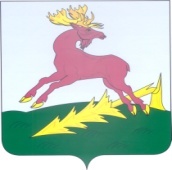 ТАТАРСТАН РЕСПУБЛИКАСЫАЛЕКСЕЕВСКМУНИЦИПАЛЬ РАЙОНЫНЫҢЗУР РОМОДАН АВЫЛҖИРЛЕГЕ  СОВЕТЫРЕШЕНИЕ                      02.03.2021 с. Ромодан    КАРАР                          № 12